Держенергоефективності з Міненерго презентували законодавчі ініціативи для енергонезалежності громад та розвитку енергоефективної економіки 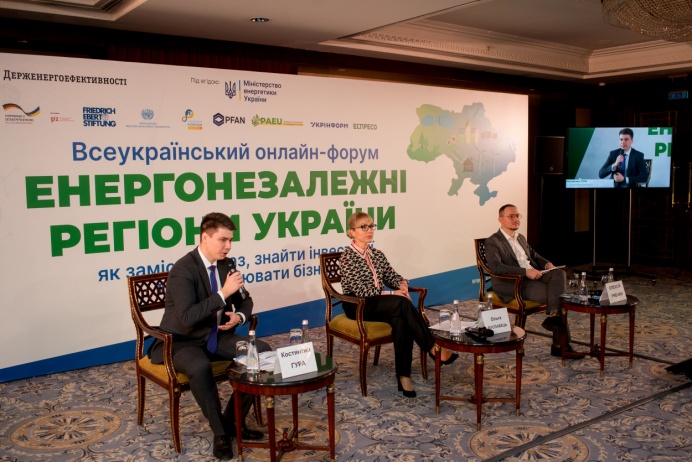 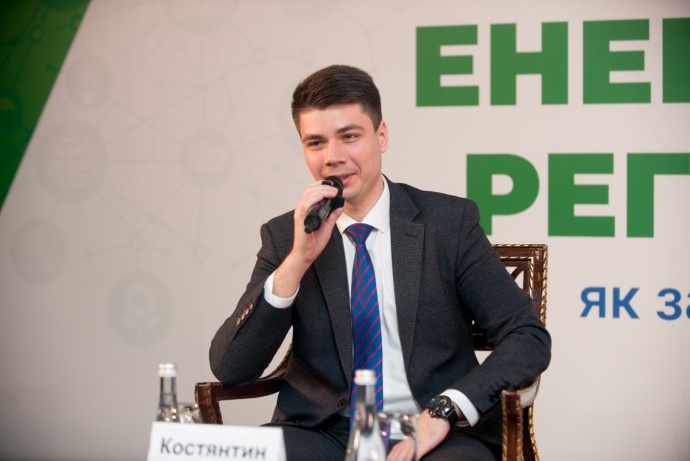 Курс України на декарбонізацію та сталий розвиток, а також нові законодавчі кроки – усе це презентували Міненерго та Держенергоефективності для понад 900 учасників Всеукраїнського онлайн-форуму «Енергонезалежні регіони України: як замістити газ, знайти інвестиції та стимулювати бізнес», який було ініційовано та проведено 24 листопада.У своєму виступі Перший заступник Міністра енергетики України Ольга Буславець наголосила на тому, що Україна, як і весь прогресивний світ, рухається у напрямку «зеленого» переходу та декарбонізації. Тому особливу пріоритетність мають енергоефективність та «чиста» енергетика. При цьому, формування та реалізація політики здійснюються із дотриманням міжнародних зобов’язань і принципів Європейського зеленого курсу.Тож, Міненерго та Держенергоефективності активізувало роботу над законодавчою базою та створенням дієвих інструментів у сфері енергоефективності.«Ціль - забезпечити крос-секторальний розвиток енергоефективності, яка повинна включати не тільки житлову сферу, як раніше, але й інші сектори економіки: промисловість, транспорт, бюджетну сферу, енергетику. Саме таким чином можна досягти результату – врешті-решт зменшити високий рівень енергоємності української економіки (у 2 рази вищий, ніж в середньому у світі)», - повідомив під час виступу Костянтин Гура, т.в.о. Голови Держенергоефективності.Як пояснив Костянтин Гура, з огляду на нагальність реформ спільно з Міненерго проведено роботу щодо реорганізації Держенергоефективності у ключовий крос-секторальний орган, відповідальний за реалізацію політики «зеленого» переходу та сталого розвитку України.Серед ключових напрацювань Міненерго та Держенергоефективності:Фіналізовано базовий довгоочікуваний законопроект «Про енергетичну ефективність».Розроблено концепцію нової Державної цільової програми енергоефективності на 2022-2026 рр., яка передбачатиме державну підтримку енергоефективних заходів не лише в житловому секторі, а й в секторі бюджетних установ, промисловості та транспорті.Ініційовано створення Фонду декарбонізації - механізму залучення внесків від сплати податку на викиди СО2 для цільового використання коштів саме на енергоефективні заходи та проєкти з декарбонізації. Фонд дозволить створити гарантоване джерело фінансування у розмірі 1,35 млрд грн у рік із держбюджету на енергоефективні цілі.Завдяки запуску Фонду очікується додатковий ефект надходжень до загального фонду державного бюджету на рівні понад 1 млрд грн щорічно.Напрацьовано законопроєкти щодо відновлення енергосервісу у бюджетній сфері та його розширення на комунальну сферу і енергетику.Підготовлено та очікується внесення на розгляд Уряду Національного плану дій з енергоефективності на період до 2030 року із встановленням відповідних амбітних національних кінцевих та проміжних цілей.Продовжено на 2021 рік програму «теплих кредитів» для власників індивідуальних будинків. Перелік обладнання, на яке можна залучати «теплі кредити», розширено і доповнено системами накопичення енергії, інтелектуальними лічильниками електроенергії, електрозарядками для авто.Прийнято закон та підготовлено концепцію і план заходів для запровадження ринку зелених облігацій. Це новий для країни вид цінних паперів, що дозволить залучати фінансування в масштабні проєкти екологічного спрямування. Потенціал цього ринку в Україні оцінюється у 
36 млрд доларів до 2030 року.Ведеться розробка дорожньої карти розвитку водневої енергетики в Україні. Це перспективний інструмент для декарбонізації енергетики, промисловості і транспорту. Також це шанс для України стати гідним партнером ЄС у цій сфері, зважаючи на значні ресурси для виробництва «зеленого» водню та розгалужену інфраструктуру.Розроблено цілий пакет законопроєктів для активізації заміщення імпорту традиційних енергоресурсів шляхом розвитку біоенергетики, а саме:законопроєкт щодо розвитку прозорого та конкурентного ринку твердих біопалив шляхом впровадження системи електронної торгівлі таким біопаливом;законопроєкт щодо обов'язковості використання рідкого біопалива у галузі транспорту;законопроєкт щодо стимулювання вирощування енергетичних рослин;законопроєкт щодо звільнення біопалива від податку на викиди СО₂.Також опрацьовується питання розвитку ринку біометану. Його потенціал дозволяє замістити в еквіваленті близько 8 млрд м3 газу в рік.«Якщо взяти до уваги максимальні можливості використання твердого біопалива в Україні (відходи агросектору, енергетичні рослини, біогаз, біометан), то потенціал заміщення імпортного газу може сягнути 37 млрд м3 газу в рік. Навіть використання менше  половини цього потенціалу буде достатньо, щоб позбавитися залежності від імпорту газу, який у 2019 р. склав 14 млрд м3 і за який сплачено 3 млрд доларів», - прокоментував заступник Голови Держенергоефективності Юрій Шафаренко.Розвиток біоенергетики є особливо перспективним для громад. Це потрібно мати на увазі новообраним головам, які бажають зменшити витрати на оплату енергоносіїв, успішно пройти опалювальний сезон, а також забезпечити робочі місця і активізувати економічні процеси.«Закликаю громади до активної роботи у всіх вищезазначених сферах. Це запорука не лише Вашої енергонезалежності, а й економічного розвитку, енергобезпеки та добробуту громадян», - підсумував Костянтин Гура.Управління комунікації та зв’язків з громадськістю 